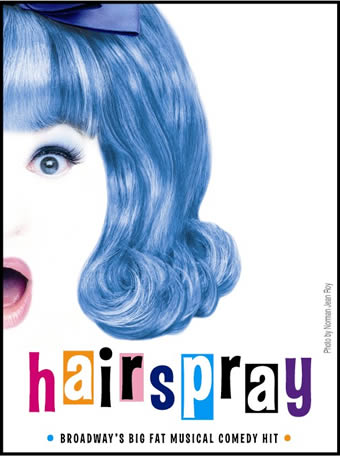 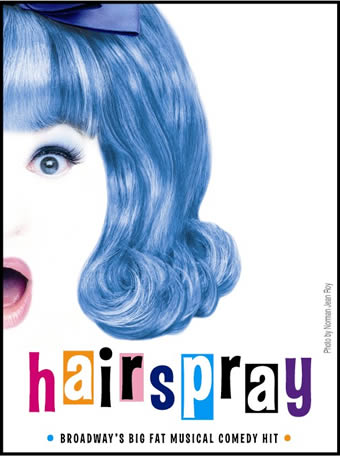 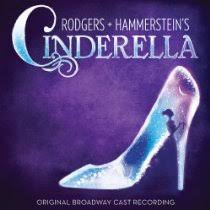 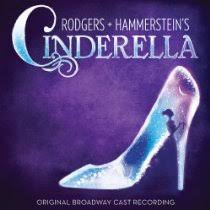 SPRING 2018 MUSICALAUDITIONS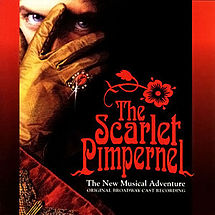 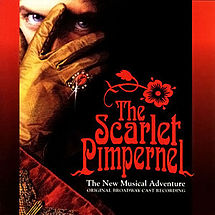 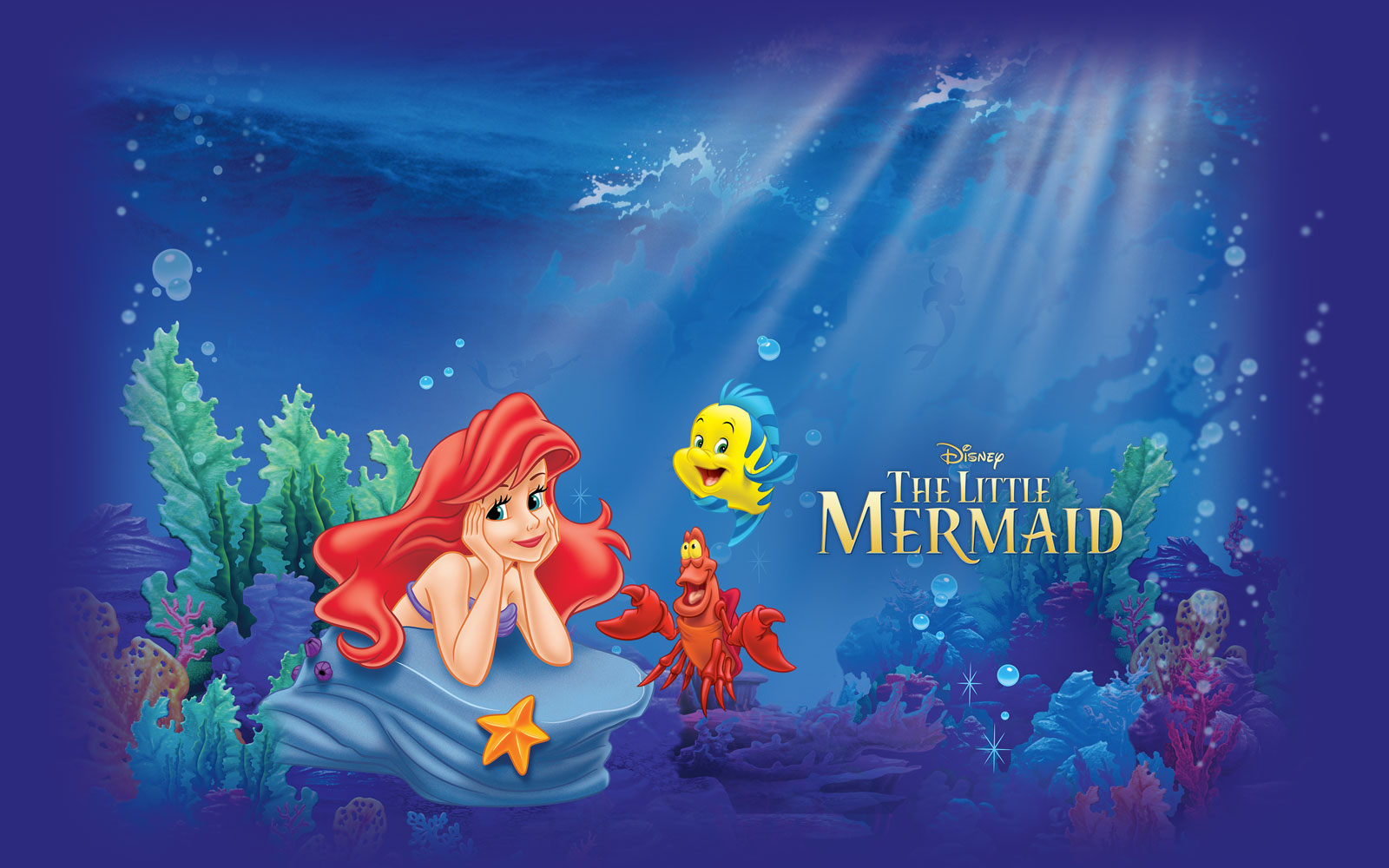 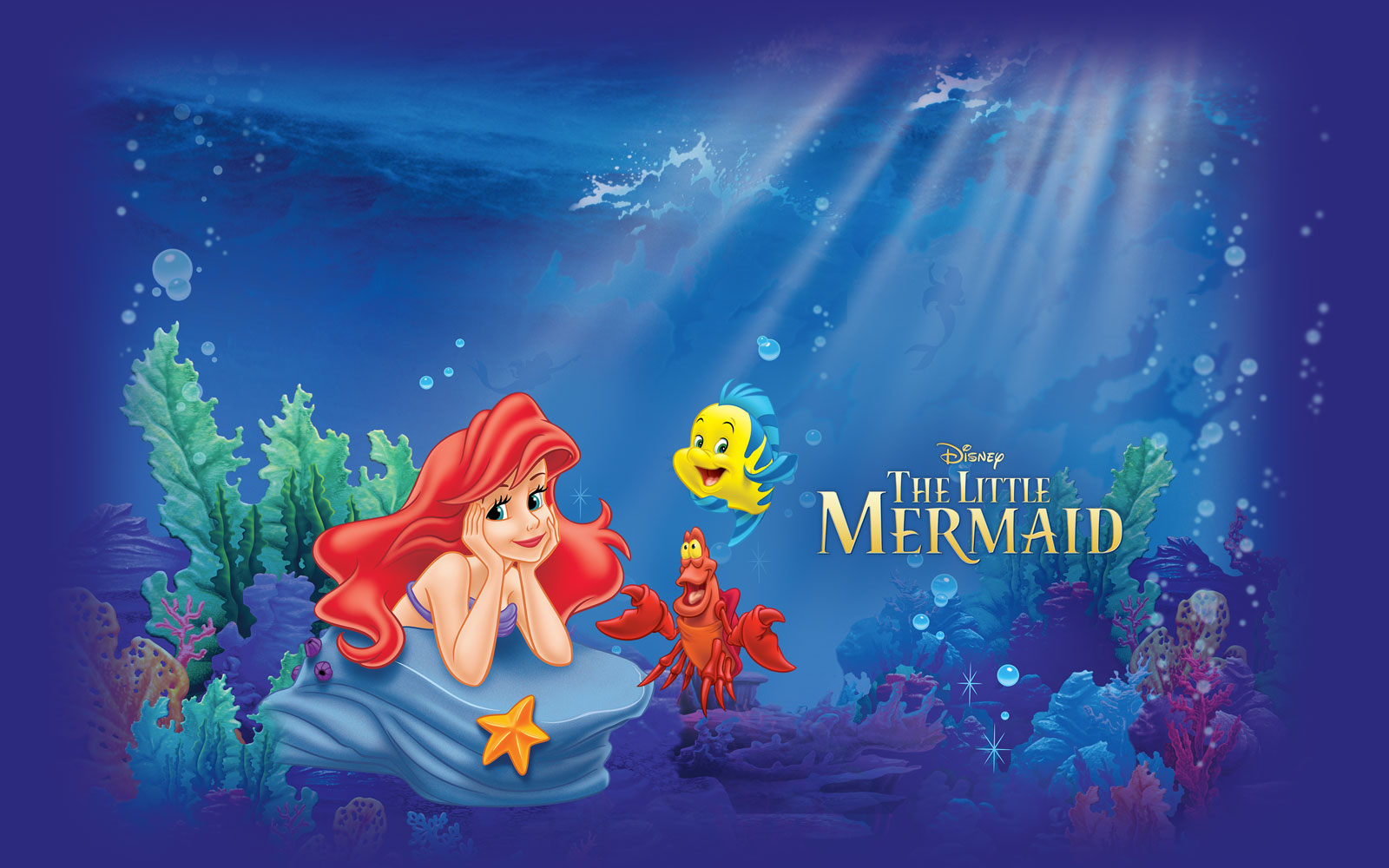 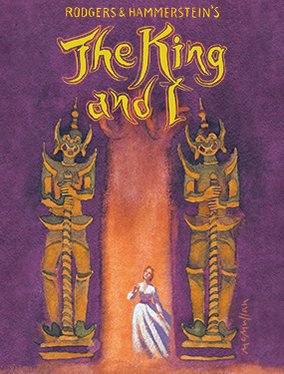 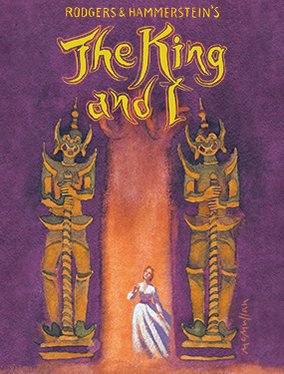 Sarasota High School Theater ProgramSpring 2018 MusicalOne of the most popular events in the theater program only second to the “Thriller” performance in St. Armand’s is the spring musical.  This production includes singing, dancing and acting.  Students can audition for roles in all three areas or pick one they feel they excel in.  This production is done in partnership with the SHS Choir program and therefore students are not only given the opportunity to learn about acting, putting on a stage production but also about singing and how both use stage presence.  Many students audition for the musical and while we leave the audition open to all Sarasota High School Students there is only a limited amount of spots in the musical.  All students who audition are judged by a panel of judges that usually includes Ms. Dweck (theater teacher), Ms. Knispel (theater teacher), Mr. Sutter (theater technical director) Mr. Holcomb (Accompanist), and Mr. Sanders (choir teacher) and then a panel of guests.  Students who are not selected to perform on stage in the musical still have many options and ways to be involved in the production like backstage, tech or an administrative position like stage manager or house manager.  Audition InformationSome new information that is also included through-out the packet.  All students will be required to hand in their packet on Friday December 15 by 2:15pm 4on the day of auditions.  Included in this packet should be a recent photo of you (this can be a printed or photocopy) but it should be 8.5’ by 11’.  You will also need a resume (similar to the resume that’s included in this packet).  Nine copies of the judge’s form’s as well as your application and grade sheet.Spring Musical Audition DatesThese dates are set and students must show up to all dates that are required for their level of participation (example students who audition for dance must be at both dance auditions, while someone who is auditioning for a lead or support lead role must be at ALL auditions) If a student misses an audition day there is no make-up day because of our limited time and the number of people auditioning.  They are more than welcome to be involved in the production in a non-stage role.  Tuesday November 28	*2:30pm – 4:00pmThis meeting is to sign-up for groups for dance and time slots for the singing and acting.     In order to audition you must have a crosspoint print out Monday December 18  	3:00pm – 8:00pm  (sign-up for a time at the Tue. Nov. 27 meeting)					Singing and acting Auditions *This audition has requirements read belowTuesday December 19:  	3:00pm – 6:00pm (these will be posted that morning by 7:15am)                                                Call Backs with Dance AuditionsWednesday December 20: 	11:00am – 5:00pm (these will be posted that morning by 7:15am)Call Backs Day TwoThursday December 21: 	CAST LIST POSTEDTuesday January 16:	MANDATORY  Parent Booster Meeting  7:00pm – 8:00pmAt this meeting we will be doing all sign-ups for the Spring Musical.  This includes Dinners, Chaperones, Concessions, Constructions and discussing the prop lists.**Special Note:  Before students will be allowed to audition on Monday December 18 they will HAVE to hand in with this packet by Friday December 15 a print out of their grades from Crosspointe.  This print out of all their grades must be signed by their parents. Without this paper and signature, the student will not even be allowed into the audition room.  There are no exceptions to this rule!! If a student has a grade of a D (60 – 69) it will affect their audition.  While we will let them audition with this grade if a role comes down between a student with a C and a D we will take the student with the C grade.  Any student failing a class with an F (59 and below) will NOT be allowed to audition for a role in the musical.Dancing AuditionsTuesday December 19 and 20 *During Call backs Students (Boys and girls) will be learning dances from one of the musicals we have selected, this is also audition day.Appropriate Dance Attire must be worn (see the list below)You Can’t stop the beat from HairsprayShall we Dance from The King and I	Dance Attire	T-shirts NO tank tops or low cut shirts	Sweat Pants or Leggings (No Shorts and if you wear leggings a shirt must cover your butt)	Boys:  No JeansSinging and Acting AuditionsOn Tuesday November  27 students will sign up for a five-minute time slot for the auditions on Monday December 18 audition times start at 3:00pm and go till 8:00pm (or earlier).  The student auditioning is expected to show up at least 15 minutes before the audition and to be Dressed Professionally for an audition (job interview attire).  The auditions this year will be held in the theater.  Students will be able to sit in the girls dressing rooms.  They will be admitted one at a time into the theater.  With them they should bring a memorized monologue (selected off the theater website, www.shstheater.com and 18 bars of a song from one of these musicals (“Little Mermaid”, “Scarlet Pimpernel”, “Hairspray”, “The King and I”, and “Cinderella”).  You will need to have piano accompaniment with you for the piano player, with beginning and ending points. If a student does not come in with either piece for the audition it will count against them.  They will be judged on their stage presence, characterization, movement, projection and knowledge of material.Criteria for AuditionsStage Presence:  Own the stage. You will be auditioning on the stage and you have to make that very large space, all about you.  Own it.  Be comfortable (the key to this is to know your monologue and song, don’t be worried about forgetting it, that means MEMORIZE them both).  Characterization: Know your character.  Become your character if you are heartbroken then be heartbroken.  If you are evil be evil adopt your body language to represent that.  This includes facial expressions and hand gestures.  Work on the monologue: DO NOT decide on it the day or day before auditions. Movement:  DO NOT JUST STAND THERE.  If you do the first two of these you will not need to work on this one separately.  The surest way however, to not be casted is to stand in one place while you audition.Projection:  You will be onstage and we will be way out in the house.  We should not have to strain to hear you and we should understand every word which means articulation and inflection.  This is essential to getting a speaking role if we cannot hear you we will not cast you.  (hint… do not trust yourself you hear yourself differently on stage.  You may think you are yelling but in the end you are so low we can’t hear you.  Ask someone to help you!)Research:  When you come into your audition know the material you are auditioning with. You have chosen a specific monologue from a specific show, then know what happens to that character and in that show. If you get a call back then study the shows you are called back for. The judges may ask you questions about your character from your monologue and song, also about the musical you have chosen so be prepared. Call BacksTuesday December 19 and Wednesday December 20Call backs will be posted outside the theater at 7:15am.  We will try and have only two musicals that you will be reading for call backs. All students who are called back are called back for a particular role.  We do take into consideration at the initial reading what you would like to be in the show but we have been doing this along time and in the end we hold all rights to make the final decision.  If we do not need the second day of call backs we will not use it, you will know by the end of day one.Parent InvolvementThere is a 6 hour parent involvement requirement (per family) for all students casted in the musical.  Parents can volunteer their time by helping withSet Constructions (building our sets), Painting and designing backdrops and sets, Costume alterations-or-Parents can volunteer their time by being involved inChaperoning publicity field trips, chaperoning backstage of the performances, chaperoning in the dressing rooms during a performance, chaperoning in the tech booth during a performance, selling concessions at performances, serving dinner at cast meals the week of the show, setting-up or cleaning-up from cast meals-or-Parents can volunteer their time by sending inCast meals, props, sewing costumes from home, bringing in water.New Rule’sAll students whose parents did not fulfill their volunteer hours during the fall show will either have to do double the hours during the spring or their students can work off their hours, anyone failing to do so will not be allowed to continue on in the musical.  CastingAll students will be judged by a panel made up of Ms. Dweck, Mrs. Knispel, Mr. Sanders, Mrs. Graham, Mr. Sutter and Mr. Holcomb for sure and then at least two or three other participating judges.  Not all students will make the musical but can still be involved in the musical.  Backstage as most of you know is as much fun as being on stage if not more.  So if you do not make the musical then do not give up.  In this world trying once is never enough you have to keep on trying you never know what that next time will get you.  If you have made previous musicals or fall shows that does not guarantee you a spot in this one.  A few of the shows we have chosen are small casts so not everyone who has been casted before will be able to be casted now.Audition forms.  Every judge will fill out an audition form for singing and acting after the entire audition cycle is done you can ask to see the audition form before call backs.  This is about learning and constructive criticism is part of that experience.  Finally all decisions made by the panel are final.  Quitting/Failing Grades/ AttendanceGrades and attendance are an important factor in the audition and in the process of the whole musical.  Not being able to maintain your grades or attendance is unacceptable and will not be tolerated.  The expected grades and attendance policies as well as any others are listed in the table below.  Grades:  D’s		Students will be required to do weekly crosspointe checks with parent’s signatures.  If the grade is close to failing then the student will be limited to one rehearsal a week (this can remove them from a lead role or for ensemble members remove them from dance numbers or scenes)Grades:  F’s 		Students will be removed from the show for a period of two weeks, during this period they have to get their grades up above a 60 and then will be placed in the D category.  During their two week absence they will hand in daily progress checks from their teacher(s) where they are receiving the failing grades.  And depending on what they are missing during this period this can remove them from a lead role or for ensemble members remove them from dance numbers or scenes)Attendance: 		You cannot come to rehearsal when you miss a day of school.  Missing too many rehearsals mean that you cannot maintain your role, remember that an entire cast is depending on you.  Missing 5 rehearsals due to absences from school in a four week period will have you removed from the show.  This also includes attendance issues with the school day.  On your Crossepoint you should also have a printout of your attendance excused, absent and tardys. Quitting: 		If you quit or are removed from the show you will have to come in front of the board of appeals and present reasons why you should be allowed in this production for all the productions the next year.  You can be denied the ability to audition because of quitting or being removed. Musical RehearsalsMonday January 8:  First Read Through Mandatory Cast Rehearsal 2:30pm – 6:00pm*This schedule will go in effect on January 9Monday’s:  		Music 		2:30pm – 4:00pmTuesday’s:		Acting 		3:00pm – 6:00pmWednesday’s:		Dancing	3:00pm – 6:00pmFriday’s:		Everyone	3:00pm – 6:00pm** You must use the Call Board:  Check it twice weekly it will have rehearsals and what dances, songs and scenes we are working on so that you know whether you will have to be there.   (It will be updated in 2-week notices) *** IMPORTANT:  This schedule is only accurate for the first month of rehearsals Musical Performance DatesWednesday April 18:  7:00pmThursday April 19:	7:00pmFriday April 20:	7:00pmSaturday April 21:	2:00pm and 7:00pm **All rehearsals the week before the show and the week of the show are mandatory if you miss a rehearsal you will be removed from the show.Rehearsal Procedures:  If you are going to miss rehearsal on any particular day you MUST see one of the student directors and get your excuse note.  The note must be turned in at least three days prior to the absence.  If you are sick from school/rehearsal then upon your return get an excused form from the student director’s and turn it in the following day. I have included two copies of excuse notes for you to use.All schedules will be handed out a month at a time.  Having work is not an excused absence.  Turn your schedule into work!!Rehearsal NotesAll notes taken by the directors, musical directors or student directors will be placed online, on the website and facebook and should be checked every day.  There will be hidden words you will need to know from them. Production FeesPart of the spectacle that is the spring musical involves the costumes, sets, props and numerous other items.  On average our props can run anywhere from $100.00 to $500.00 and our sets can run from $1000.00 to $3000.00 and finally our costumes cost is somewhere upwards of $3000.00 to $5000.00 dollars.  In order for us to have these elaborate costumes, sets and props we must charge a production fee.  For the musical the production fee is $75.00 per student.   We will offer a fundraisers to help elevate the cost. Construction DaysThis is everyone’s show whether you are on stage for 30 minutes, 2 hours or 2 seconds or even if you are backstage.  With that in mind EVERYONE must attend at least 2 hours of construction time at EVERY set construction.  This time requirement is just a limit students can and are expected to take a vested interest in their production and help out as often as they can.  Lines/SongsAll lines in the scripts and all music must be memorized by February 28 NO EXCEPTIONS.  You will not be allowed to continue in your part if your lines are not memorized by this date. FINAL NOTE:Ms. Dweck, Mrs. Knispel and Mr. Sanders will choose which musical we put on.  We have had great success with the musical’s we have chosen in the way we have chosen them for many years.  Input is always welcome but if we chose to do a musical that seems out of our league or beneath where you feel we are there are reasons.  And if we chose to do a musical that we have performed before that is our choice as well.  Audition Check-List_____		Print out of your crosspoint grades (all classes)  DUE Dec. 15_____		Bring with you a picture of yourself (can be black and white and can be a print out) Due Dec. 15_____		A resume (an example is included) Due Dec. 15_____		Have your full and complete audition application handed in by Friday December 15 at 2:15pm_____		Be dressed professionally for Monday’s auditions._____		Be dressed appropriately for Dance auditions (dance shoes, flexible clothes, no jewelry, no tight clothes, no shorts)_____		Be dressed nicely for call backs (just appropriately)_____		Memorize a monologue from the theater website, www.shstheater.com they will also be on Facebook._____		Memorize 16 bars of a song from one of the selected musicals_____		Have sheet music with you for your audition NO pre-recorded or Acapella and no what section of the music you want to sing. _____ 		Make sure you have studied up on the musicals you have selected pieces from and that you are ready to answer questions about the musicals as well as your characterization._____		Once we announce what shows we will be calling back for make sure you up-to-date on all information about that show.  Know all characters you could be called back for and what the shows are about.  _____		If you are auditioning for dance only you must let Ms. D know when you are singing up for your monologue audition time.Individual Audition Form(Please fill out one paper for each judge (9 total copies)Student Name:  __________________________________________Audition Time:  ________________Name of Song:  __________________________________________________________Name of Musical:  ________________________________________Name of Monologue:  _______________________________Name of Musical (monologue is from):  ________________________________(For Judges ONLY)Grade Check Included:      					YES			NOHead Shot Included						YES			NOResume Included						YES			NOStudent is allowed to Audition				YES			NOThings that need to work on:  _______________________________________________________________________________________________________________________________________________________________________________________________________________________________________________________________________________________________________________________________________________Call Back Notes:  ________________________________________________________________________________________________________________________________________________________________________________________________________________________________________________________________________________________________________________________________________________________________________Sarasota High School2018Spring MusicalName:  ________________________________________Grade:  _______Student Cell Phone Number:  ___________________________________Student Email Address:  _______________________________________Parent Cell Phone Number:  _________________________________Parent Email Address:  _____________________________________Are you in a Theater Class?  	YES		NOIf yes which one:  	Drama 1	Drama 2	Drama 3/4	Directing	Improv	Stage CraftAre you involved in Band?	YES		NOWhat is your after school schedule?What Shows are you interested in?___ The Scarlet Pimpernel	___ Cinderella		___ Little Mermaid			___ Hairspray___ The King and I		Do you want to be considered for an Understudy role? (This means one performance Thursday Night April 19, you will not be expected to be at as many rehearsals as the lead cast)YES			NOIs there any show you absolutely do not want to be a part of? (understand that whatever musicals you list here you will absolutely not be considered for a role in even if we decide to do this show. ____________________________________________________________________________________________________________________________________________________________________________________I understand that I am auditioning for the SHS 2018 Spring Musical and that I am not guaranteed a role in anyway.  I also acknowledge that my parent/guardian and I have read the entire audition packet and understand the rules listed in the packet.   But I also understand that if I am not given an onstage role that I can participate in the musical doing something backstage. I also understand that if I receive a part that I will make ALL rehearsals and performances.  I also understand that my parents will be required to come to all of the mandatory booster meeting’s in order for me to maintain a position in the musical.  ____________________________________ Student Signature____________________________________ Parent Signature_______________ Date	Parent WaiverAll students and parents must sign-off on each of the bullet points.  It is very important that the students auditioning for the spring musical understand each section and the commitment they will be making by auditioning for a role or by taking a job as backstage or tech crew. Please sign below on each line that you understand what is required,I understand…1, Spring Musical Audition dates	____________________________	_____________________________		Student Signature			Parent Signature2. Students cannot have any failing grades		____________________________	_____________________________		Student Signature			Parent Signature3. Criteria for auditions		____________________________			Student Signature	4. Parent Involvement							_____________________________							Parent Signature5. Casting		____________________________	_____________________________		Student Signature			Parent Signature6. Quitting/Failing Grades/ Attendance		____________________________	_____________________________		Student Signature			Parent Signature7. Musical Rehearsals		____________________________	_____________________________		Student Signature			Parent Signature8. Musical Performance Dates		____________________________	_____________________________		Student Signature			Parent Signature9. Rehearsal Procedures		____________________________	_____________________________		Student Signature			Parent Signature10. Rehearsal Notes		____________________________			Student Signature	11. Production Fee							_____________________________							Parent Signature12. Construction Days		____________________________			Student Signature		13. Lines/Songs Memorized		____________________________	_____________________________		Student Signature			Parent SignatureJANE DOE1000 South School AvenueSarasota FL, 34237(941) 955-0181Jane.Doe@gmail.comHeight:  5’5”				Voice:  Soprano 1Musical Theater2007        High School Musical	Sharpay	Sarasota High School Theater		Dweck2015        Beauty and the Beast	Ensemble	Sarasota High School Theater		Dweck2016        Aida		Belly Dancer	Sarasota High School Theater		DweckTheater2014        It’s a Wonderful Life	Mary		Sarasota High School Theater		Knispel2015        Alice In Wonderland 	Alice		Mcintosh Middle School		Hutchinson2015        Tom Sawyer		Becky		Sarasota High School			KnispelDance2013        Nutcracker		Point		Opera House				SmithEducation2014                  Performing Arts Camp Players Theater		Location		Teacher2006 – 2012      Ballet Class (point)					Location		TeacherSpecial SkillsImprov (Member of SHS Improv Troupe)Black Belt in Martial ArtsTumble Roller SkateCategory12345NotesCharacterization (did the student bring the character to life on stage)Movement (Did the student move around the stage, did they move like the character)Creativity (did the student spend time on blocking, using props)Projection (How loud is the student, can you hear them clearly?)Research (Does the student understand the show and character they chose)Dressed Appropriately (Students should be dressed nicely as if they are attending a job interview)TimeMondayTuesdayWednesdayThursdayFriday2:30pm:3:00pm3:30pm4:00pm4:30pm5:00pm5:30pm6:00pm